Smlouva na zajištění servisní a technické podporyčíslo 2023/018 NAKITNárodní agentura pro komunikační a informační technologie, s. p.,se sídlem:	Kodaňská 1441/46, Vršovice, 101 00 Praha 10IČO:	04767543DIČ:	CZ04767543zastoupen:	xxxzapsán v obchodním rejstříku	vedeném Městským soudem v Praze oddíl A vložka77322bankovní spojení:	xxx	č.ú. xxxdále jako „Objednatel“ adále jednotlivě jen jako „Poskytovatel“dále jednotlivě jako „Smluvní strana“, nebo společně jako „Smluvní strany“ uzavírají v souladu s ustanovením § 1746 odst. 2 a § 2079 a násl. zákona č. 89/2012 Sb., občanský zákoník (dále jen „občanský zákoník“), tuto Smlouvu na zajištění servisní a technické podpory (dále jen „Smlouva“).PreambuleObjednatel provedl zadávací řízení k veřejné zakázce „Poskytnutí technické podpory HW/SW pro EKIS MV 4-9/2023_II.“ (dále jen „Zadávací řízení“) na uzavření této Smlouvy. Smlouva je uzavřena s Poskytovatelem na základě výsledku Zadávacího řízení. Objednatel tímto ve smyslu ust. § 1740 odst. 3 občanského zákoníku předem vylučuje přijetí nabídky na uzavření této Smlouvy s dodatkem nebo odchylkou.Předmět a účel SmlouvyPro zajištění účelu této Smlouvy předmětem této Smlouvy jezajištění servisní a technické podpory hardware a software výrobce na vybavení specifikovaném v příloze č. 4 Smlouvy v rozsahu a v souladu s požadavky Objednatele stanovenými v příloze č. 1 Smlouvy; pro účely této Smlouvy hardware a software vybavení dále jen „Podpora HW a SW“;poskytování služeb řešení incidentů v rámci Podpory HW a SW v rozsahu a v souladu s požadavky Objednatele stanovenými v příloze č. 2 Smlouvy dále jen„Služby řešení incidentů“;Podpora HW a SW a Služby řešení incidentů dále pro účely této Smlouvy jen „Služby“);poskytování služby řešení požadavků Objednatele v rámci Podpory HW a SW v rozsahu maximálně 540 člověkohodin (ČH), v souladu s požadavky Objednatele stanovenými v příloze č. 3 Smlouvy. Objednatel negarantuje Poskytovateli žádný minimální rozsah služby dle písm. c) Smlouvy a není povinen možnosti objednat služby, dle písm. c) Smlouvy, využít. Dále pro účely Smlouvy jen „Služby řešení požadavků“;Obměna HW s příslušenstvím software, jehož specifikace a počet požadovaných kusů jsou vedeny v příloze č. 5 Smlouvy, pro zajištění Služby (jak je tento pojem definován výše v tomto odstavci), (dále jen „Obměna HW“ nebo „HW“).(vše dohromady „předmět plnění“).Jedná se o předmět plnění, který je určen pro informační systém, který je v souladu se zákonem č. 181/2014 Sb., o kybernetické bezpečnosti a o změně souvisejících zákonů (zákon o kybernetické bezpečnosti) ve znění pozdějších předpisů (dále jen „ZoKB“), určen a provozován jako Významný informační systém.Po uzavření Smlouvy sdělí Objednatel Poskytovateli tzv. číslo evidenční objednávky (EOBJ), která má pouze evidenční charakter pro Objednatele a nemá žádný vliv na poskytování předmětu plnění. Číslo EOBJ je Poskytovatel povinen uvádět v daňových dokladech (viz čl. 4 odst. 4.4 Smlouvy). Neuvedení čísla EOBJ na faktuře je důvodem k neproplacení faktury a jejímu oprávněnému vrácení Poskytovateli ve smyslu ustanovení čl. 4 odst. 4.8 SmlouvyPoskytovatel se zavazuje poskytnout pro Objednatele předmět plnění za podmínek uvedených v této Smlouvě. Dodavatel se zavazuje, že všechny osoby, které se budou podílet na zajištění plnění Služeb včetně osob poddodavatelů Dodavatele budou disponovat oprávněním pro stupeň utajení „Vyhrazené“ a bude poučena ve smyslu zákona č. 412/2005 Sb., o ochraně utajovaných informací a bezpečnostní způsobilosti, ve znění pozdějších předpisů.Objednatel se zavazuje zaplatit za předmět plnění poskytnutý v souladu s touto Smlouvou sjednanou cenu.V případě zájmu o poskytnutí Služeb řešení požadavků dle odst. 1.1 písm. c) Smlouvy, zašle Objednatel Poskytovateli prostřednictvím Service desk (SD) specifikaci požadavku. Poskytovatel provede analýzu požadavku dle přílohy č. 3 Smlouvy, a prostřednictvím Service desk doplní pracnost v člověkohodinách. Před započetím předmětných prací na požadavku musí být tento v Service desk odsouhlasen Objednatelem.Účelem této Smlouvy je zajistit podporu provozu, rozvoje a fungování HW a SW Ekonomického informačního systému (dále jen „EKIS“).Místo, termíny a způsob plněníSlužby dle čl. 1 odst. 1.1 písm. a) a b) budou Poskytovatelem poskytovány po dobu šesti(6) měsíců ode dne 1. 4. 2023 (tímto není dotčeno ujednání čl. 9 odst. 9.1 Smlouvy).Služby řešení požadavků dle čl. 1 odst. 1.1 písm. c) ve spojení odst. 1.5 Smlouvy se Poskytovatel zavazuje poskytovat po dobu šesti (6) měsíců ode dne 1. 4. 2023 (tímto není dotčeno ujednání čl. 9 odst. 9.1 Smlouvy).Plnění dle čl. 1 odst. 1.1 písm. d) Smlouvy je Poskytovatel oprávněn kdykoliv realizovat po dobu účinnosti Smlouvy, pokud tato Obměna HW je podmínkou pro naplnění účelu této Smlouvy; v takovém případě komponenty SW a HW doplní Poskytovatel do přílohy č. 5 Smlouvy.Služby dle čl. 1 odst. 1 a), b) a c) Smlouvy jsou poskytovány na vybavení specifikovaném v Příloze č. 4 Smlouvy. Pro účely poskytování služeb dle čl. 1 odst. 1.1 písm. a), b), c) Smlouvy, je Poskytovatel povinen po celou dobu trvání Smlouvy zajistit servisní a technickou podporu výrobce na vybavení specifikované v Příloze č. 4 Smlouvy. V opačném případě je Objednatel oprávněn požadovat po Poskytovateli jednorázovou smluvní pokutu ve výši uvedené v čl. 8 odst. 8.2 věta první Smlouvy. Poskytovatel se zavazuje, že nejpozději ke dni skončení účinnosti této Smlouvy, poskytne Objednateli písemně informaci, do kdy je zajištěná podpora výrobce pro jednotlivé HW a SW komponenty specifikované v příloze č. 4 Smlouvy, a to prostřednictvím kontaktních osob dle čl. 12 Smlouvy.Místem poskytování Předmětu plnění je datové centrum Státní pokladna Centrum sdílených služeb s. p. (dále jen DC SPCSS), Na Vápence 14, 130 00 Praha 3. Pokud to charakter předmětu plnění umožňuje, lze poskytnout předmět plnění formou vzdáleného přístupu k Systému.Veškeré písemné výstupy z činnosti Poskytovatele budou Objednateli předány na adrese sídla Objednatele uvedené v záhlaví této Smlouvy, pokud se Smluvní strany v konkrétním případě nedohodnou jinak.Způsob plnění dle čl. 1 odst. 1.1 písm. a) Smlouvy, vč. definice SLA a vyhodnocování SLA je uvedený v příloze č. 1 Smlouvy.Způsob poskytování Služby řešení incidentů dle čl. 1 odst. 1.1 písm. b) Smlouvy, vč. kategorizace incidentů, definice a vyhodnocování SLA je uvedený v příloze č. 2 Smlouvy.Způsob poskytování Služeb řešení požadavků dle čl. 1 odst. 1.1 písm. c) Smlouvy, vč. kategorizace požadavků, definice a vyhodnocování SLA je uvedený v příloze č. 3 Smlouvy.Předmět plnění se považuje za řádně poskytnutý dnem podpisu Výkazu (jak je tento pojem definován v čl. 4 odst. 4.1 Smlouvy/Reportu SD (jak je tento pojem definován v čl.odst. 3.1 písm. c) Smlouvy) Objednatelem/Akceptačního protokolu (jak je tento pojem definován v čl. 3 odst. 3.1 písm. d) Smlouvy).2.10 Výkaz obsahuje zejména:Přehledy dosahovaných úrovní Služeb a informace o plnění SLA;Komentáře k hlavním výpadkům Služeb v období;Informace o plánovaných odstávkách v příštím období;Významná rizika a jejich stav;Čerpání stavu ČH;Plán významných aktivit na další období;Seznam incidentů na Služby řešení incidentů dle čl. 1 odst. 1.1 písm. b) Smlouvy nahlášených prostřednictvím SD s uvedením data a přesného času nahlášení incidentu, data a přesného času, ve kterém Poskytovatel na incident reagoval, data a přesného času vyřešení incidentu a vyčíslení uplynulé doby od nahlášení incidentu Objednatelem až do úplného vyřešení incidentu Poskytovatelem.Pro účely této Smlouvy se obdobím rozumí kalendářní měsíc, v němž byl předmět plnění poskytnutý Objednateli.Cena předmětu plněníCelková cena předmětu plnění dle článku 1 odst. 1.1 Smlouvy činí 3 951 434,00 Kč bez DPH, slovy: tři miliony devět set padesát jeden tisíc šest set čtyřicet devět korun českých bez DPH. Tato cena je cenou nejvýše přípustnou a nemůže být změněna. K této ceně bude připočtena daň z přidané hodnoty na základě platných právních předpisů ke dni uskutečnění zdanitelného plnění. Přesná specifikace ceny za dílčí složky předmětu plnění je stanovena následovně:měsíční cena za plnění dle čl. 1 odst. 1.1 písm. a) Smlouvy v jednotlivých měsících činí:za duben 2023 –	1 081 363,00 Kč bez DPH,za květen 2023 –	1 081 363,00 Kč bez DPH,za červen 2023 –	249 753,00 Kč bez DPH,za červenec 2023 –  249 753,00 Kč bez DPH,za srpen 2023 –	249 753,00 Kč bez DPH,za září 2023 –	249 753,00 Kč bez DPH,paušální měsíční cena za plnění dle čl. 1 odst. 1.1 písm. b) Smlouvy činí 46 746,00 Kč bez DPH,cena za plnění dle čl. 1 odst. 1.1 písm. c) Smlouvy činí celkem 509 220,00 Kč bez DPH, přičemž cena za 1 člověkohodinu (ČH) činí 943,00 Kč bez DPH; tato cena představuje maximální částku, která zahrnuje maximální rozsah služeb uvedený v čl. 1 odst. 1.1 písm. c) Smlouvy. Poskytovatel je oprávněn zahrnout do daňového dokladu (faktury) dle čl. 4 Smlouvy pouze takový rozsah poskytnutého plnění, který byl Objednatelem skutečně, na základě protokolu o poskytnutí služeb dle čl. 1 odst. 1.1 písm. c) Smlouvy(dále jen „Report SD“), odebrán, přičemž výsledná cena plnění bude stanovena na základě jednotkové ceny (tj. ceny za 1 ČH) uvedené v tomto odstavci Smlouvy. Nejmenší vykazatelnou jednotkou je 0,5 ČH,cena za každý jednotlivý kus obměňovaného HW dle čl. 1 odst. 1.1 písm. d) Smlouvy je uvedena v příloze č. 5 Smlouvy. Objednatel potvrdí svým podpisem obměnu HW do protokolu o předání a převzetí HW (dále jen „Akceptační protokol“), pokud je Poskytovatelem plněno řádně a včas.Platební podmínkyDaňový doklad (fakturu) za Služby dle čl. 1 odst. 1.1 písm. a) a b) Smlouvy (tj. součet měsíčních cen plnění dle čl. 3 odst. 3.1 písm. a) a b) Smlouvy) je Poskytovatel povinen vystavit nejpozději do pěti (5) dnů po podpisu souhrnného měsíčního výkazu (dále jen„Výkaz“) ze strany Objednatele. Obsahem tohoto Výkazu bude detailní přehled o poskytnutých Službách a informace o skutečnostech, které prokazují kvalitu poskytnutých Služeb. Poskytovatel je povinen předložit Výkaz Objednateli ke schválení vždy nejpozději do sedmi (7) pracovních dnů měsíce následujícího po měsíci, ve kterém byly Služby Objednateli poskytnuty. Kopie Výkazu podepsaného odpovědnými pracovníky obou Smluvních stran povinnou přílohou každé faktury vystavené Poskytovatelem. Za den uskutečnění zdanitelného plnění se považuje den podpisu Výkazu Objednatelem.Cena skutečně poskytnutých služeb dle čl. 1 odst. 1.1 písm. c) Smlouvy bude Objednatelem uhrazena na základě faktury (daňového dokladu) vystavené Poskytovatelem. Faktura bude Poskytovatelem vystavena nejdříve po podpisu Reportu SD odpovědnými pracovníky obou Smluvních stran dle čl. 11 Smlouvy. Nedílnou součástí takto vystavené faktury bude kopie podepsaného Reportu SD (jak je tento pojem definován v čl. 3 odst. 3.1 písm. c) Smlouvy). Za den uskutečnění zdanitelného plnění se považuje den podpisu Reportu SD Objednatelem.Cena za Obměnu HW dle čl. 1 odst. 1.1 písm. d) Smlouvy bude Objednatelem uhrazena na základě faktury (daňového dokladu) vystavené Poskytovatelem. Faktura bude Poskytovatelem vystavena nejdříve po podpisu Akceptačního protokolu odpovědnými pracovníky obou Smluvních stran dle čl. 11 Smlouvy. Nedílnou součástí takto vystavené faktury bude kopie podepsaného Akceptačního protokolu (jak je tento pojem definován v čl. 3 odst. 3.1 písm. d) Smlouvy). Za den uskutečnění zdanitelného plnění se považuje den podpisu Akceptačního protokolu Objednatelem.Daňový doklad – faktura vystavená Poskytovatelem musí obsahovat náležitosti řádného daňového dokladu podle příslušných právních předpisů, zejména pak § 29 zákona č. 235/2004 Sb., o dani z přidané hodnoty, v platném znění (dále jen „zákon o DPH“), zákona č. 563/1991 Sb., o účetnictví, ve znění pozdějších předpisů a níže uvedené údaje:číslo Smlouvy;číslo evidenční objednávky (EOBJ),identifikační údaje Objednatele a Poskytovatele;platební podmínky v souladu se Smlouvou;popis fakturovaného plnění, cenu plnění.Poskytovatel odešle vystavený daňový doklad (fakturu) nejdéle do tří (3) kalendářních dnů od jeho vystavení:buď elektronicky na adresu:faktury@nakit.cznebo doporučeným dopisem na adresu:Národní agentura pro komunikační a informační technologie, s.p. Kodaňská 1441/46101 00 Praha 10 – VršovicePlatba bude provedena v české měně formou bankovního převodu na účet Poskytovatele uvedený v záhlaví této Smlouvy. Faktura se považuje za uhrazenou dnem odepsání příslušné finanční částky z účtu Objednatele ve prospěch účtu Poskytovatele.Splatnost faktury vystavené na základě této smlouvy činí třicet (30) kalendářních dnů od jejího doručení Objednateli.V případě, že faktura nebude mít odpovídající náležitosti nebo nebude vystavena v souladu s touto Smlouvou, je Objednatel oprávněn ji ve lhůtě splatnosti vrátit Poskytovateli. Lhůta pro její splatnost se tímto přerušuje a nová lhůta v délce třiceti (30) kalendářních dnů počne plynout od data doručení nově vystavené/opravené faktury Objednateli.Objednatel neposkytuje Poskytovateli jakékoliv zálohy na cenu za předmět plnění.Smluvní strany se dohodly, že pokud bude v okamžiku uskutečnění zdanitelného plnění správcem daně zveřejněna způsobem umožňujícím dálkový přístup skutečnost, že Poskytovatel zdanitelného plnění je nespolehlivým plátcem ve smyslu § 106a zákona o dani z přidané hodnoty, nebo má-li být platba za zdanitelné plnění uskutečněné Poskytovatelem v tuzemsku zcela nebo z části poukázána na bankovní účet vedený Poskytovatelem platebních služeb mimo tuzemsko, je příjemce zdanitelného plnění (Objednatel) oprávněn část ceny odpovídající dani z přidané hodnoty zaplatit přímo na bankovní účet správce daně ve smyslu § 109a zákona o DPH. Na bankovní účet Poskytovatele bude v tomto případě uhrazena část ceny odpovídající výši základu daně z přidané hodnoty. Úhrada ceny plnění (základu daně) provedená Objednatelem v souladu s ustanovením Smlouvy bude považována za řádnou úhradu ceny plnění poskytnutého dle Smlouvy.Bankovní účet uvedený na daňovém dokladu, na který bude ze strany Poskytovatele požadována úhrada ceny za poskytnuté zdanitelné plnění, musí být Poskytovatelem zveřejněn způsobem umožňujícím dálkový přístup ve smyslu § 96 zákona o DPH. Smluvní strany se výslovně dohodly, že pokud číslo bankovního účtu Poskytovatele, na který bude ze strany Poskytovatele požadována úhrada ceny za poskytnuté zdanitelné plnění dle příslušného daňového dokladu, nebude zveřejněno způsobem umožňujícím dálkový přístup ve smyslu § 96 zákona o DPH a cena za poskytnuté zdanitelné plnění dle příslušného daňového dokladu přesahuje limit uvedený v § 109 odst. 2 písm. c) zákona o DPH, je Objednatel oprávněn zaslat daňový doklad zpět Poskytovateli k opravě. V takovém případě se doba splatnosti zastavuje a nová doba splatnosti počíná běžet dnem doručení opraveného daňového dokladu Objednateli s uvedením správného bankovního účtu Poskytovatele, tj. bankovního účtu zveřejněného správcem daně.Prohlášení PoskytovatelePoskytovatel prohlašuje a potvrzuje, že:na straně Poskytovatele není k uzavření Smlouvy ani ke splnění závazků Poskytovatele z ní vyplývajících požadován žádný souhlas, udělení výjimky, schválení, prohlášení ani povolení jakékoliv třetí osoby či orgánu, popřípadě byly získány,informovat neprodleně Objednatele o všech skutečnostech majících vliv na plnění dle této Smlouvy,požádat včas Objednatele o další, nezbytně potřebnou součinnost za účelem řádného plnění této Smlouvy,Poskytovatel prohlašuje, že disponuje potřebnými odbornými schopnostmi pro poskytování předmětu plnění dle této Smlouvy a dále potvrzuje, že poskytování předmětu plnění bude zajištěno minimálně třemi (3) osobami odpovědnými za poskytování příslušného Plnění na základě Dílčí smlouvy,uzavření Smlouvy Poskytovatelem není (i) porušením jakékoliv povinnosti vyplývající z platných právních předpisů v jakémkoliv právním řádu, jímž je Poskytovatel vázán, a/nebo (ii) porušením jakékoliv povinnosti vyplývající z jakékoliv smlouvy, jíž je Poskytovatel stranou, a/nebo (iii) v rozporu s jakýmkoliv požadavkem, rozhodnutím nebo předběžným opatřením správního orgánu nebo soudu nebo rozhodčím nálezem rozhodců, jímž je Poskytovatel vázán;splňuje veškeré požadavky na jeho způsobilost (kvalifikaci) stanovené v Zadávacím řízení,Poskytovatel není v úpadku nebo v hrozícím úpadku ve smyslu § 3 zákona č. 182/2006 Sb., o úpadku a způsobech jeho řešení (insolvenční zákon), v platném znění. Proti Poskytovateli nebyl podán (i) insolvenční návrh, nebo (ii) návrh na nařízení výkonu rozhodnutí, resp. obdobný návrh v příslušné jurisdikci či podle dříve platných českých právních předpisů, a podle nejlepšího vědomí Poskytovatele podání takového návrhu ani nehrozí,nebyl předložen žádný návrh, ani učiněno žádné rozhodnutí příslušných orgánů Poskytovatele ani žádného soudu o likvidaci Poskytovatele nebo o jakékoliv přeměně ve smyslu zákona č. 125/2008 Sb., o přeměnách obchodních společností a družstev, ve znění pozdějších předpisů;neprobíhá a podle nejlepšího vědomí, svědomí a znalostí Poskytovatele ani nehrozí žádné soudní, správní, rozhodčí, exekuční ani jiné řízení či jednání před jakýmkoliv orgánem jakékoliv jurisdikce, které by mohlo, jednotlivě nebo v souhrnu s dalšími okolnostmi, nepříznivým způsobem ovlivnit schopnost Poskytovatele splnit jeho závazky podle této Smlouvy;není si s vynaložením veškeré odborné péče vědom žádné překážky, týkající se plnění, nebo místa či prostředí Objednatele, která by znemožňovala nebo znesnadňovala poskytnout plnění způsobem sjednaným podle Smlouvy;Dohoda představuje platný a právně závazný závazek Poskytovatele, který je vynutitelný v souladu s podmínkami Smlouvy;Poskytovatel není známa žádná skutečnost, okolnost či událost, která by měla za následek nebo by mohla mít za následek absolutní či relativní neplatnost Smlouvy.Poskytovatel je povinen postupovat při plnění této Smlouvy svědomitě a s řádnou odbornou péčí. Poskytovatel je povinen pověřit plněním závazků z této Smlouvy pouze ty své pracovníky, kteří jsou k tomu odborně způsobilí. Při poskytování předmětu plnění je Poskytovatel vázán touto Dohodou, zákony, obecně závaznými právními předpisy a pokyny Objednatele, pokud tyto nejsou v rozporu s těmito zákony/obecně závaznými předpisy.Poskytovatel se zavazuje, že bude dbát, aby jeho činností nebyla poškozena dobrá obchodní pověst a obchodní firma Objednatele. Při poskytování Předmětu smlouvy musí Poskytovatel vždy sledovat zájmy Objednatele. Poskytovatel se zavazuje nevyvíjetjakékoliv aktivity, a to jak přímo, tak zprostředkovaně, které jsou v rozporu se zájmy Objednatele ve všech oblastech jeho činnosti.Po celou dobu plnění této Smlouvy Poskytovatel zodpovídá za dodržování bezpečnosti a ochrany zdraví při práci a dodržování příslušných ustanovení zákona č. 262/2006 Sb., zákoníku práce, v platném znění, u svých zaměstnanců. Stejně tak zodpovídá i za dodržování požární ochrany při plnění této Smlouvy, ledaže jsou Služby poskytovány v prostorách Objednatele.Poskytovatel není oprávněn použít ve svých dokumentech, prezentacích či reklamě odkazy na obchodní firmu Objednatele nebo jakýkoliv jiný odkaz, který by mohl byť i nepřímo vést k identifikaci Objednatele, bez předchozího písemného souhlasu Objednatele.V případě, že se jakékoliv prohlášení Poskytovatele dle této Smlouvy ukáže jako nepravdivé, má se za to, že Poskytovatel v takovém případě porušil tuto Smlouvu podstatným způsobem, přičemž Poskytovatel dále nahradí Objednateli veškerou škodu nebo újmu, která Objednateli vznikne v důsledku takového stavu. Poskytovatel se zavazuje vyvinout úsilí, které lze spravedlivě požadovat, pro to, aby prohlášení Poskytovatele dle Smlouvy zůstala pravdivá a v platnosti po celou dobu účinnosti této Smlouvy. Objednatel je oprávněn Poskytovatelem ve Smlouvě prohlašované skutečnosti nezávisle ověřit a/nebo požádat Poskytovatele, aby zdarma poskytl Objednateli doklad potvrzující tvrzené skutečnosti. V případě, že se Poskytovatel dozví o skutečnosti, která by byť jen mohla mít za následek změnu ve výše uvedených prohlášeních, je povinen o tom Objednatele bezodkladně informovat.Další podmínky poskytování předmětu plněníDodavatel je povinen z hlediska bezpečnostních požadavků dodržovat následující podmínky:postupovat při poskytování plnění v souladu s účinnými právními předpisy, zejména pak požadavky vyplývajícími pro Poskytovatele, jakožto významného dodavatele systému významného informačního systému (dále jen „VIS“), z požadavků ZoKB a vyhlášky č. 82/2018 Sb., o bezpečnostních opatřeních, kybernetických bezpečnostních incidentech, reaktivních opatřeních, náležitostech podání v oblasti kybernetické bezpečnosti a likvidaci dat (dále jen „VyKB“) a reflektovat případné novely dotčených právních předpisů či novou právní úpravu;zaznamenávat veškeré podstatné okolnosti související s poskytovaným předmětem plnění dle Smlouvy (např. technické záznamy, organizační záznamy o školení, pověření apod.) a informovat o nich Objednatele;přidělovat svým jednotlivým pracovníkům oprávnění k výkonu činností a přísně při tom dodržovat bezpečnostní zásadu tzv. „potřeba vědět“ (princip „need-to-know“);v případě zjištění technických zranitelností o zjištěných skutečnostech bez zbytečného odkladu informovat Objednatele. Detekované technické zranitelnosti musí být vyhodnoceny s ohledem na související riziko a musí podle povahy předmětu plnění dojít k nápravným opatřením ze strany Poskytovatele. Nápravná opatření musí být schválena Objednatelem;zajistit součinnost pro napojení na Dohledové centrum eGovernmentu a součinnost při zvládání kybernetických bezpečnostních událostí a incidentů v rozsahu Služeb definovaných ve smlouvě.Poskytovatel je při poskytování plnění oprávněn užívat data předaná Objednatelem za účelem plnění předmětu Smlouvy vždy pouze v rozsahu nezbytném ke splnění předmětuSmlouvy a vždy v souladu se Smlouvou a příslušnými právními předpisy, zejména ZoKB, VyKB a dalšími souvisejícími právními předpisy.Poskytovatel je při poskytování Služeb povinen dodržovat příslušná ustanovení bezpečnostních politik, metodik a postupů předaných Dodavateli Poskytovatel, resp. platné řídící dokumentace Objednatele či její části, pokud byl Dodavatel s takovými dokumenty nebo jejich částmi seznámen.Poskytovatel se zavazuje, že nebude vyvíjet, kompilovat a šířit v jakékoliv části informačního nebo komunikačního systému programový kód, který má za cíl nelegální ovládnutí, narušení, nebo diskreditaci informačního nebo komunikačního systému nebo nelegální získání dat a informací. Poskytovatel bere na vědomí, že přístup do interní sítě Objednatele a/nebo k informačním a komunikačním systémům Objednatele bude realizován výhradně s využitím zařízení Objednatele.Poskytovatel nezapojí do poskytování plnění dle této Smlouvy žádného dalšího poddodavatele bez předchozího konkrétního nebo obecného písemného povolení Objednatele;Poskytovatel je povinen předat Objednateli kontaktní údaje všech osob dodávajících služby, včetně poddodavatele.Pokud Poskytovatel využívá při poskytování plnění poddodavatele, zavazuje se, že tito poddodavatelé budou dodržovat veškeré bezpečnostní požadavky vč. požadavků na ochranu osobních údajů vyplývající z této Smlouvy. Toto je povinen Poskytovatel Objednateli na základě jeho výzvy doložit smluvními dokumenty se svými poddodavateli.Poskytovatel odpovídá za to, že jeho poddodavatelé nebudou jednat v rozporu s bezpečnostními požadavky vyplývajícími z této Smlouvy; v případě, že dojde k nedodržení těchto požadavků ze strany poddodavatele Poskytovatele, považuje se každé takové nedodržení požadavků za porušení povinnosti Poskytovatele dle této Smlouvy.V případě zjištění či podezření na bezpečnostní událost nebo incident je Poskytovatel povinen neprodleně po jejich detekci informovat Objednatele. Dále se zavazuje součinit na vyhodnocení informací o bezpečnostních událostech a incidentech a návrhu řešení.Poskytovatel je povinen informovat neprodleně Objednatele o kybernetických bezpečnostních incidentech na straně Poskytovatele, souvisejících s plněním této Smlouvy, a které by mohly mít dopad na kybernetickou bezpečnost u Objednatele. Kybernetický bezpečnostní incident je definován ustanovením § 7 odst. 2, ZoKB.Poskytovatel se během poskytování plnění pro Objednatele zavazuje dostatečně zabezpečit veškerý přenos dat a informací z pohledu bezpečnostních požadavků na jejich důvěrnost, integritu a dostupnost před hrozbami v kybernetické bezpečnosti v souladu se ZoKB a VyKB.Poskytovatel umožní Objednateli provedení zákaznického auditu u Poskytovatele a zavazuje se poskytnout mu k němu nezbytnou součinnost (dále jen „zákaznický audit“). Objednatel je oprávněn provést zákaznický audit v případě auditu kybernetické bezpečnosti, dle §16, VyKB, objednatelem provozovaného VIS. Dále lze provést zákaznický audit v případě řešení kybernetického bezpečnostního incidentu v přímé souvislosti s plněním dle této Smlouvy. Zákaznický audit může za Objednatele provést pověřený zaměstnanec Objednatele nebo jiná pověřená osoba. Objednatel je oprávněn pověřit provedením zákaznického auditu třetí stranu. Rozsah auditu musí být rozsahem relevantní k předmětu a účelu uzavřené Smlouvy.Součinnost pro napojení na dohledové centrum dle čl. 6 odst. 6.1 písm. e) a součinnost při provedení zákaznického auditu dle odstavce 6.10 tohoto článku Smlouvy bude Poskytovatelem účtována dle skutečného rozsahu poskytnutých činností v cenách dle této smlouvy.Smluvní strany se zavazují dodržovat právní předpisy a chovat se tak, aby jejich jednání nemohlo vzbudit důvodné podezření ze spáchání nebo páchání trestného činu přičitatelného jedné nebo oběma Smluvním stranám podle zákona č. 418/2011 Sb., o trestní odpovědnosti právnických osob a řízení proti nim, ve znění pozdějších předpisů.Smluvní strany se zavazují, že učiní všechna opatření k tomu, aby se nedopustily ony a ani nikdo z jejich zaměstnanců či zástupců jakékoliv formy korupčního jednání, zejména jednání, které by mohlo být vnímáno jako přijetí úplatku, podplácení nebo nepřímé úplatkářství či jiný trestný čin spojený s korupcí dle zákona č. 40/2009 Sb., trestní zákoník, ve znění pozdějších předpisů.Smluvní strany se zavazují, že:neposkytnou, nenabídnou ani neslíbí úplatek jinému nebo pro jiného v souvislosti s obstaráváním věcí obecného zájmu anebo v souvislosti s podnikáním svým nebo jiného;úplatek nepřijmou, ani si jej nedají slíbit, ať už pro sebe nebo pro jiného v souvislosti s obstaráním věcí obecného zájmu nebo v souvislosti s podnikáním svým nebo jiného.Úplatkem se přitom rozumí neoprávněná výhoda spočívající v přímém majetkovém obohacení nebo jiném zvýhodnění, které se dostává nebo má dostat uplácené osobě nebo s jejím souhlasem jiné osobě, a na kterou není nárok.Smluvní strany nebudou ani u svých obchodních partnerů tolerovat jakoukoliv formu korupce či uplácení.V případě, že je zahájeno trestní stíhání Poskytovatele, zavazuje se Poskytovatel o tomto bez zbytečného odkladu Objednatele písemně informovat.Smluvní strany se musí vzájemně písemně informovat o případných změnách např. změna sídla, právní formy, změna bankovního spojení, zrušení registrace k DPH, a dalších významných skutečností rozhodných pro plnění ze Smlouvy.Poskytovatel je povinen informovat neprodleně Objednatele o změně ovládání Poskytovatele podle zákona č. 90/2012 Sb., o obchodních společnostech a družstvech (zákon o obchodních korporacích) nebo změně vlastnictví zásadních aktiv, popřípadě změně oprávnění nakládat s aktivy určených k plnění této Smlouvy.Smluvní strany se zavazují vzájemně prokazatelně písemně informovat o případných změnách např. změna sídla, právní formy, změna bankovního spojení, zrušení registrace k DPH, a dalších významných skutečností rozhodných pro plnění ze Smlouvy.Poskytovatel rovněž prohlašuje, že si je vědom předpisů týkajících se mezinárodních sankcí, zejm. pak čl. 5 k nařízení Rady EU č. 833/2014 o omezujících opatřeních vzhledem k činnostem Ruska destabilizujícím situaci na Ukrajině, ve znění pozdějších předpisů a nařízení Rady EU č. 269/2014 o omezujících opatřeních vzhledem k činnostem narušujícím nebo ohrožujícím územní celistvost, svrchovanost a nezávislost Ukrajiny, ve znění pozdějších předpisů, vč. prováděcího nařízení Rady EU 2022/581 ze dne 8. dubna 2022, ve znění pozdějších předpisů (dále jen „předpisy o mezinárodních sankcích“). Poskytovatel prohlašuje, že u něho, jakož ani u okruhu subjektů sledovaných dle právních předpisů o mezinárodních sankcích vztahujícího se k plnění této Smlouvy není dána překážka uzavření či plnění této Smlouvy. Dále výslovně Poskytovatel zvláště prohlašuje, že nezpřístupní žádné finanční prostředky ani hospodářské zdroje sankcionovaným subjektům ve smyslu tohoto odstavce. Pro vyloučení pochybností se stanoví, že: (i) prohlášení musí být v platnosti po celou dobu plnění Smlouvy a (ii) jsou-li do tohoto prohlášení zahrnuti poddodavatelé či jiné třetí osoby, je Poskytovatel povinen zjistit skutečnosti vztahující se k těmto třetím osobám s řádnou péčí, přinejmenším ověřením informace u třetích osob a prověřením veřejných rejstříků a evidencí.Poskytovatel je povinen zajistit smluvně dodržování příslušných povinností a omezovat rizika vyplývajících z okolností vedoucích k mezinárodním sankcím.Poskytovatel se zavazuje zajistit, aby jeho prohlášení zůstala pravdivá a v platnosti po celou dobu účinnosti Smlouvy.Ochrana obchodního tajemství a důvěrných informacíSmluvní strany se zavazují považovat informace o veškerých skutečnostech, o kterých se dověděly na základě této Smlouvy nebo v souvislosti s touto Smlouvou, za informace důvěrné a zavazují se zachovat mlčenlivost o takových skutečnostech, a to až do doby, kdy se tyto informace stanou obecně známými za předpokladu, že se tak nestane porušením povinnosti mlčenlivosti. Obě Smluvní strany se zavazují, že Smlouvu neučiní přístupnou, ani nesdělí její obsah žádné třetí osobě, ledaže by tak vyplývalo ze zákona nebo se o tom Smluvní strany předem písemně dohodly.Smluvní strany se zavazují, že důvěrné informace a obchodní tajemství druhé strany jiným subjektům nesdělí, nezpřístupní, ani nevyužijí pro sebe nebo pro jinou osobu. Zavazují se zachovat tyto skutečnosti v přísné tajnosti a sdělit je výlučně těm svým zaměstnancům, kteří jsou pověřeni plněním Smlouvy a z tohoto titulu oprávněni se s těmito skutečnostmi v nezbytném rozsahu seznámit. Smluvní strany se současně zavazují zabezpečit, aby i tyto osoby považovaly skutečnosti tvořící obchodní tajemství za důvěrné a zachovávaly o nich mlčenlivost.V případě porušení obchodního tajemství ve smyslu ust. § 2985 občanského zákoníku v platném znění Smluvní strany použijí prostředky právní ochrany proti nekalé soutěži. Poškozená strana má právo na náhradu újmy, která jí takovýmto jednáním druhé strany vznikne.Za porušení povinnosti mlčenlivosti se nepovažuje, je-li Smluvní strana povinna důvěrnou informaci sdělit na základě zákonem stanovené povinnosti.Povinnost mlčenlivosti trvá bez ohledu na ukončení platnosti této Smlouvy.Povinnost plnit ustanovení této Smlouvy dle článku 7 Smlouvy se nevztahuje na informace, které:je Smluvní strana povinna sdělit na základě zákonem stanovené povinnosti,mohou být zveřejněny bez porušení této Smlouvy,byly písemným souhlasem obou Smluvních stran zproštěny těchto omezení,jsou známé nebo byly zveřejněny jinak, než následkem zanedbání povinnosti jedné ze Smluvních stran,příjemce je zná dříve, než je sdělí Smluvní strana,jsou vyžádány soudem, státním zastupitelstvím nebo příslušným správním orgánem na základě zákona,Smluvní strana je sdělí osobě vázané zákonnou povinností mlčenlivosti (např. advokátovi nebo daňovému poradci) za účelem uplatňování svých práv,je Objednatel povinen sdělit svému zakladateli,je Objednatel povinen sdělit jakékoli třetí osobě.Obecné zásady zpracování osobních údajů subjektů údajůPoskytovatel bude prostřednictvím poskytovaného Předmětu plnění dle této Smlouvy zpracovávat osobní údaje mj. dle pokynů Objednatele. Tato Smlouva se považuje i za smlouvu o zpracování osobních údajů v souvislosti s poskytováním Předmětu plnění, kdy Objednatel bude v roli zpracovatele a správce bude Ministerstvo vnitra a Poskytovatel bude v roli dalšího zpracovatele. Zpracovatel tímto pověřuje dalšího zpracovatele ve smyslu čl. 28 odst č. 4 GDPR, zpracováním osobních údajů v rozsahu nezbytném pro plnění této Smlouvy.Osobní  údaje  budou  na  základě  této  Smlouvy  zpracovávány  manuálně a automatizovaně.Účelem zpracování osobních údajů je realizace Předmětu plnění dle této Smlouvy.Pověření dle odst. 7.7 této Smlouvy se vztahuje i na subdodavatele s tím, že Poskytovatel výslovně prohlašuje, že pokud do zpracování osobních údajů zapojí dalšího subdodavatele, bude tento poskytovat dostatečné záruky zavedení vhodných technických a organizačních opatření tak, aby dané zpracování osobních údajů splňovalo GDPR a zaváže jej smlouvou ke stejným povinnostem, které má ve vztahu k Objednateli, v důsledku čeho se subdodavatelé Poskytovatele stanou dalšími zpracovateli ve smyslu čl. 28 odst. 2 GDPR. Poskytovatel je povinen informovat Objednatele o veškerých zamýšlených změnách týkajících se přijetí dalších osob nebo zpracovatelů nebo jejich nahrazení a poskytnout mu příležitost vyslovit vůči těmto změnám námitky. Poskytovatel výslovně prohlašuje, že v případě, pokud dále zapojený subdodavatel poruší své povinnosti v oblasti ochrany osobních údajů, odpovídá Objednateli za plnění těchto povinností.Povinnosti Poskytovatele týkající se ochrany osobních údajů se Poskytovatel zavazuje plnit po dobu účinnosti této Smlouvy, pokud z ustanovení této Smlouvy nevyplývá, že mají trvat i po zániku její účinnosti.Poskytovatel je povinen při zpracování postupovat s řádnou péčí.Poskytovatel se zavazuje zpracovávat osobní údaje v souladu s požadavky této smlouvy a v souladu s povinnostmi uloženými GDPR zpracovateli osobních údajů, vč. zejména následujících závazků:zohledňovat povahu zpracování,být nápomocen při vyřizování žádostí subjektu údajů,být nápomocen v plnění povinností dle čl. 32 až 36 GDPR,poskytovat Správci a Objednateli veškeré informace potřebné k doložení skutečnosti, že byly splněny povinnosti dle čl. 28 GDPR,umožnit audity, vč. inspekcí prováděných Správcem, Objednatelem či jimi pověřenými osobami a poskytnout součinnost u těchto auditů. O záměru Objednatele, (nikoliv Správce) provést audit či inspekci u Poskytovatele, zavazuje se Objednatel předem Poskytovatele písemně informovat, a to alespoň čtrnáct(14) pracovních dnů před plánovaným auditem/inspekcí.Poskytovatel se zavazuje zajistit výmaz osobních údajů ve lhůtách stanovených Správcem.V případě ukončení této Smlouvy je Poskytovatel povinen předat Objednateli protokolárně veškeré hmotné nosiče obsahující osobní údaje a smazat veškeré osobní údaje v elektronické podobě v jeho dispozici, neobdrží-li od Objednatele jiné pokyny.Poskytovatel je povinen dbát, aby žádný subjekt údajů neutrpěl újmu na svých právech, zejména na právu na zachování lidské důstojnosti, a také dbát na ochranu subjektů údajů před neoprávněným zasahováním do soukromého a osobního života a zajistit veškerá práva subjektu údajů, která je z pozice zpracovatele povinen zajišťovat dle GDPR.Poskytovatel se zavazuje dodržovat všechny povinnosti, které mu vyplývají z GDPR a rozhodnutí či doporučení nebo stanovisek vydaných pro tyto osoby příslušným orgánem státní správy, s nimiž byl seznámen, a to včetně rozhodnutí či stanovisek nebodoporučení vydaných v budoucnu. Za účelem plnění povinností dle tohoto článku Smlouvy se Objednatel zavazuje bezodkladně po jejich obdržení poskytovat Poskytovateli jakákoliv rozhodnutí či doporučení nebo stanoviska vydaná Správcem nebo příslušnými orgány státní správy.Pokud Poskytovatel zjistí, že Objednatel porušuje povinnosti stanovené GDPR, je povinen na to Objednatele neprodleně upozornit.V případě, kdy je ze strany Úřadu pro ochranu osobních údajů (dále jen „ÚOOÚ“) či jiného správního orgánu provedena kontrola zpracování osobních údajů Poskytovatelem či v případě zahájení správního řízení ze strany ÚOOÚ či jiného správního orgánu ve vztahu k zpracování osobních údajů Poskytovatelem, je Poskytovatel tuto skutečnost povinen okamžitě oznámit Objednateli a poskytnout mu veškeré informace o průběhu a výsledcích této kontroly, resp. průběhu a výsledcích takového řízení.Poskytovatel není oprávněn osobní údaje subjektů údajů jím zpracovávané či k nimž mu byl umožněn přístup žádným způsobem ukládat, kopírovat, tisknout, opisovat, činit z nich výpisky či opisy či je pozměňovat, pokud toto není nezbytné pro plnění jeho povinností dle této Smlouvy.Poskytovatel je povinen umožnit Objednateli na vyžádání kontrolu dodržování povinností dle tohoto článku Smlouvy zejména přístupy do prostor, v nichž jsou osobní údaje uchovávány, předložení seznamu osob s přístupem k osobním údajům či doložení, že veškeré osoby přistupující k osobním údajům splňují požadavky pověřené osoby.Záruky technického a organizačního zabezpečení osobních údajů subjektů údajůPoskytovatel je povinen zabezpečit řádnou technickou a organizační ochranu zpracovávaných osobních údajů a výslovně prohlašuje, že zavede vhodná technická a organizační opatření tak, aby zpracování osobních údajů splňovalo požadavky GDPR.Poskytovatel je povinen při zpracování osobních údajů zajistit ochranu osobních údajů minimálně na takové úrovni, aby byly dodrženy veškeré záruky o technickém a organizačním zabezpečení osobních údajů uvedené níže v tomto článku této Smlouvy.Poskytovatel se zavazuje zajistit taková opatření, aby nemohlo dojít k neoprávněnému ani nahodilému přístupu k osobním údajům, k jejich úplné ani částečné změně, zničení či ztrátě, neoprávněným přenosům či sdružení s jinými osobními údaji, či k jinému neoprávněnému zpracování v rozporu s touto Smlouvou. Poskytovatel zároveň užije taková opatření, která umožní určit a ověřit, komu byly osobní údaje předány.Poskytovatel se za účelem ochrany osobních údajů zavazuje zajistit zejména, že:Přístup k osobním údajům bude umožněn výlučně pověřeným osobám, které budou v pracovněprávním, příkazním či jiném obdobném poměru k Poskytovateli, budou předem prokazatelně seznámeny s povahou osobních údajů a rozsahem a účelem jejich zpracování a budou povinny zachovávat mlčenlivost o všech okolnostech, o nichž se dozví v souvislosti se zpřístupněním osobních údajů a jejich zpracováním (dále jen „pověřené osoby“). Splnění této povinností zajistí Poskytovatel vhodným způsobem, zejména vydáním svých vnitřních předpisů, příp. prostřednictvím zvláštních smluvních ujednání.Zaměstnanci Poskytovatele a jiné osoby, které budou zpracovávat osobní údaje dle této Smlouvy, budou zpracovávat osobní údaje pouze za podmínek a v rozsahu Objednatelem stanoveném a odpovídajícím této Smlouvy a GDPR, zejména zajistí zachování mlčenlivosti o bezpečnostních opatřeních, jejichž zveřejnění by ohrozilo zabezpečení osobních údajů, a to i pro dobu po skončení zaměstnání nebo příslušných prací pověřených osob. Splnění této povinností zajistí Poskytovatel vhodným způsobem, zejména vydáním svých vnitřníchpředpisů, příp. prostřednictvím zvláštních smluvních ujednání.Při zpracování osobních údajů budou osobní údaje uchovávány výlučně na zabezpečených serverech nebo na zabezpečených nosičích dat, jedná-li se o osobní údaje v elektronické podobě.Při zpracování osobních údajů v jiné, než elektronické podobě budou osobní údaje uchovány v místnostech s náležitou úrovní zabezpečení, do kterých budou mít přístup výlučně pověřené osoby.Přístup k osobním údajům bude pověřeným osobám umožněn výlučně pro účely zpracování osobních údajů v rozsahu a za účelem stanoveným touto Smlouvou.Poskytovatel se zavazuje na písemnou žádost Objednatele přijmout v přiměřené lhůtě stanovené Objednatelem další záruky za účelem technického a organizačního zabezpečení osobních údajů, zejména přijmout taková opatření, aby nemohlo dojít k neoprávněnému nebo nahodilému přístupu k osobním údajům.Poskytovatel se zavazuje zpracovat a dokumentovat přijatá a provedená technickoorganizační opatření k zajištění ochrany osobních údajů v souladu s GDPR, jinými právními předpisy a předpisy, přičemž zajišťuje, kontroluje a odpovídá zejména za:plnění pokynů pro zpracování osobních údajů osobami, které mají bezprostřední přístup k osobním údajům;zabránění neoprávněným osobám přistupovat k osobním údajům a k prostředkům pro jejich zpracování;zabránění neoprávněnému čtení, vytváření, kopírování, přenosu, úpravě či vymazání záznamů obsahujících osobní údaje; aopatření, která umožní určit a ověřit, komu byly osobní údaje předány.V případě zjištění porušení záruk dle této Smlouvy je Poskytovatel povinen zajistit stav odpovídající zárukám neprodleně poté, co zjistí, že záruky porušuje, nejpozději však do 3 pracovních dnů poté, co je k tomu Objednatelem vyzván.V oblasti automatizovaného zpracování osobních údajů je Poskytovatel v rámci opatření podle předchozích odstavců povinen také:zajistit, aby systémy pro automatizovaná zpracování osobních údajů používaly pouze pověřené osoby;zajistit, aby fyzické osoby oprávněné k používání systémů pro automatizovaná zpracování osobních údajů měly přístup pouze k osobním údajům odpovídajícím oprávnění těchto osob, a to na základě zvláštních uživatelských oprávnění zřízených výlučně pro tyto osoby;pořizovat a uchovávat elektronické záznamy, které umožní určit a ověřit, kdy, kým a z jakého důvodu byly osobní údaje zaznamenány nebo jinak zpracovány, a zabránit neoprávněnému přístupu k datovým nosičům.Poskytovatel se zavazuje, že přijme všechna opatření k zabezpečení zpracování případně včetně:schopnosti zajistit neustálou důvěrnost, integritu, dostupnost a odolnost systémů a služeb zpracování;schopnosti obnovit dostupnost osobních údajů a přístup k nim včas v případě fyzických či technických incidentů;procesu pravidelného testování, posuzování a hodnocení účinnosti zavedených technických a organizačních opatření pro zajištění bezpečnosti zpracování.Ohlašování porušení zabezpečení osobních údajůPoskytovatel je povinen v případě porušení zabezpečení osobních údajů dle čl. 33 nebo 34 GDPR dodržovat jednotlivá ustanovení tohoto článku.Poskytovatel je povinen neprodleně, nejpozději však do 24 hodin, informovat Objednatele o všech případech porušení zabezpečení osobních údajů, které musí být dle čl. 33 a 34 GDPR oznamovány ÚOOÚ nebo subjektu údajů.Poskytovatel poskytne dále Správci a Objednateli na jejich žádost veškeré informace, které budou považovat za nutné k řádnému posouzení porušení zabezpečení osobních údajů, minimálně však informace uvedené v čl. 33 odst. 3 GDPR.Poskytovatel se dále zavazuje poskytnout Objednateli v případě potřeby neprodleně veškerou součinnost při poskytování dodatečných informací o porušení zabezpečení osobních údajů ÚOOÚ a subjektům údajů.Poskytovatel se zavazuje vypracovat plán postupu pro případ porušení zabezpečení osobních údajů. Tento plán předloží Poskytovatel na požádání Objednateli. Poskytovatel se zavazuje informovat Objednatele o veškerých podstatných změnách tohoto plánu.Poskytovatel je povinen vést podrobnou evidenci veškerých případů porušení zabezpečení osobních údajů bez ohledu na skutečnost, zda tyto představují riziko pro práva a svobody fyzických osob, s uvedením skutečností, které se týkají daného porušení, jeho účinků a přijatých nápravných opatření. Tato evidence musí obsahovat minimálně informace uvedené v čl. 33 odst. 3 GDPR a Poskytovatel je povinen poskytnout ji Objednateli a Správci na jejich žádost.Jestliže vznikne v souvislosti se zajištěním ochrany osobních údajů podle právních předpisů uvedených v této kapitole 1 nebo dle stanoviska ÚOOÚ nebo Evropského sboru pro ochranu osobních údajů potřeba uzavřít dodatek k této Smlouvě nebo zvláštní smlouvu, zavazuje se Poskytovatel poskytnout veškerou součinnost nezbytnou k formulaci obsahu takového dodatku, resp. smlouvy a k uzavření takového dodatku, resp. smlouvy.Prodlení, sankce, náhrada újmyJestliže Poskytovatel nezačne s poskytováním Služeb v termínu dle čl. 2 odst. 2.1, má Objednatel právo žádat na Poskytovateli smluvní pokutu ve výši 0,1 % z ceny Služeb za každý započatý den prodlení.Jestliže Poskytovatel poruší povinnost uvedenou v čl. 2 odst. 2.4 Smlouvy, tj. od1. 4. 2023 zajišťovat předmět plnění spolu se servisní a technickou podporou výrobce na HW, má Objednatel právo žádat na Poskytovateli jednorázovou smluvní pokutu ve výši 100.000,- Kč (slovy: jednosto tisíc korun českých) . Bude-li Poskytovatel v období od 1. 4. 2023 v prodlení s dodržením lhůt plnění SLA dle Příloh 1 až 3 této Smlouvy, je Objednatel oprávněn požadovat slevu z cenu podle odst. 8.5 až 8.7 této Smlouvy.Jestliže Poskytovatel nezačne s poskytováním plnění dle čl. 1 odst. 1.1 písm. c) Smlouvy v termínu sjednaného postupem dle čl. 1 odst. 1.5 Smlouvy, má Objednatel právo žádatna Poskytovateli smluvní pokutu ve výši 0,1 % z ceny plnění dle čl. 1 odst. 1.1 písm. c) Smlouvy za každý započatý den prodlení.Je-li Poskytovatel v prodlení s dodržením lhůty plnění SLA dle Přílohy č. 1 této Smlouvy, je Objednatel oprávněn uplatnit vůči Poskytovateli slevu z ceny ve výši uvedené v Příloze č. 1 této Smlouvy.Je-li Poskytovatel v prodlení s dodržením lhůty plnění SLA dle Přílohy č. 2 této Smlouvy, je Objednatel oprávněn uplatnit vůči Poskytovateli slevu z ceny ve výši uvedené v Příloze č. 2 této Smlouvy.Je-li Poskytovatel v prodlení s dodržením lhůty plnění SLA dle Přílohy č. 3 této Smlouvy, je Objednatel oprávněn uplatnit vůči Poskytovateli slevu z ceny ve výši uvedené v Příloze č. 3 této Smlouvy.V případě, že se prohlášení Poskytovatele dle čl. 5 (vyjma odstavce 5.1.3.) ukáže jako nepravdivé, je Objednatel oprávněn vyúčtovat a Poskytovatel povinen zaplatit smluvní pokutu ve výši 1.000.000 Kč (slovy: jeden milion korun českých) a to i opakovaně.V případě porušení povinnosti plynoucí z ustanovení čl. 6 odst. 6.1 - 6.12, a 6.21 Smlouvy je Objednatel oprávněn požadovat smluvní pokutu ve výši 100.000,- kč (slovy: jedno sto tisíc korun českých) za každé jednotlivé porušení.V každém jednotlivém případě porušení závazků podle čl. 7 je Objednatel oprávněn požadovat zaplacení smluvní pokuty ve výši 250.000 Kč (slovy: dvě stě padesát tisíc korun českých).V případě prodlení Objednatele s úhradou řádně vystavených a doručených faktur, je Objednatel povinen uhradit Poskytovateli úrok z prodlení dle nařízení vlády č. 351/2013 Sb., kterým se určuje výše úroků z prodlení a nákladů spojených s uplatněním pohledávky, určuje odměna likvidátora, likvidačního správce a člena orgánu právnické osoby jmenovaného soudem a upravují některé otázky Obchodního věstníku a veřejných rejstříků právnických a fyzických osob a evidence svěřenských fondů a evidence údajů o skutečným majitelích.Sleva dle odst. 8.4 až 8.6 tohoto článku Smlouvy bude Poskytovatelem poskytnuta z měsíční ceny Služeb, a to za měsíc, ve kterém k prodlení s dodržením lhůty plnění SLA, což Poskytovatel zohlední při fakturaci za příslušný měsíc. V případě, že v příslušném měsíci vznikla Poskytovateli povinnost poskytnout slevu prodlení s dodržením lhůty SLA dle Přílohy č. 1, 2 a 3 této Smlouvy, je Poskytovatel povinen zohlednit ve fakturované ceně za příslušný měsíc všechny tyto slevy. Pokud by sleva z měsíční ceny Služeb byla vyšší než výše fakturované částky, zohlední se tento rozdíl ve faktuře vystavené za další kalendářní měsíc, v němž byly Služby Objednateli poskytnuty. V případě, že nebude sleva, na jejíž zaplacení vznikl Objednateli nárok, zaplacena formou slevy z ceny Služeb, je Objednatel oprávněn požadovat po Poskytovateli její zaplacení nebo provést jednostranný zápočet proti pohledávce Poskytovatele na zaplacení ceny Služeb.Uplatněním jakékoliv smluvní pokuty není nijak dotčeno právo na náhradu vzniklé škody a ušlý zisk v celém rozsahu způsobené újmy. Pro vyloučení pochybností Smluvní strany sjednávají, že vylučují aplikaci § 2050 občanského zákoníku.Vyúčtování smluvní pokuty / úroků z prodlení podle příslušných ustanovení této Smlouvy – penalizační faktura, musí být druhé Smluvní straně zaslána do datové schránky. Smluvní pokuta / úroky z prodlení jsou splatné ve lhůtě třiceti (30) kalendářních dnů ode dne doručení penalizační faktury. Úhrada smluvní pokuty / úroků z prodlení se provádí bankovním převodem na účet oprávněné Smluvní strany uvedený v penalizační faktuře. Částka se považuje za zaplacenou okamžikem jejího připsání ve prospěch účtu oprávněné Smluvní strany.Objednatel je v případě uplatnění smluvní pokuty vůči Poskytovateli dle této Smlouvy v případě neuhrazení smluvní pokuty ze strany Poskytovatele oprávněn využít institut započtení vzájemných pohledávek.Doba trvání SmlouvyTato Smlouva nabývá platnosti dnem jejího podpisu oběma Smluvními stranami a účinnost dnem zveřejnění Smlouvy v registru smluv v souladu se zák. č. 340/2015 Sb. o zvláštních podmínkách účinnosti některých smluv, uveřejňování těchto smluv a o registru smluv (zákon o registru smluv) nejdříve však od 1. 4. 2023 a uzavírá se v této části na dobu určitou, tj. na dobu šesti (6) měsíců; pokud dojde k účinnosti Smlouvy po 1. 4. 2023 je Smlouva uzavřena na dobu určitou do 30. 9. 2023.Ukončit předčasně účinnost této Smlouvy lze dohodou Smluvních stran, která musí mít písemnou formu, odstoupením nebo výpovědí. Ukončit předčasně lze Smlouvu i co do části jednotlivých plnění.Jednostranně lze okamžitě od Smlouvy odstoupit zejména v těchto případech:Poskytovatel může okamžitě odstoupit od Smlouvy, pokud je Objednatel v prodlení s úhradou faktury podle čl. 4 této Smlouvy déle než 60 kalendářních dnů od původně dojednaného termínu úhrady příslušné faktury.Objednatel může okamžitě odstoupit od Smlouvy, pokud je Poskytovatel v prodlení s plněním kterékoliv ze lhůt uvedených příloze č. 1 a/nebo v příloze č. 2 a/nebo v příloze č. 3 Smlouvy déle než 5 kalendářních dnů.Objednatel může okamžitě odstoupit od Smlouvy, pokud je Poskytovatel v likvidaci nebo vůči jeho majetku probíhá insolvenční řízení, v němž bylo vydáno rozhodnutí o úpadku nebo insolvenční návrh byl zamítnut proto, že majetek nepostačuje k úhradě nákladů insolvenčního řízení, nebo byl konkurs zrušen proto, že majetek byl zcela nepostačující nebo byla zavedena nucená správa podle zvláštních právních předpisů.Smluvní strana může od této Smlouvy okamžitě odstoupit, pokud se druhá Smluvní strana dopustila vůči ní jednání vykazujícího znaky nekalé soutěže.Odstupuje-li od smlouvy kterákoliv ze smluvních stran, oznámí písemně tuto skutečnost druhé smluvní straně, a to nejpozději do deseti (10) kalendářních dnů ode dne, kdy se tato smluvní strana o důvodech zakládajících možnost odstoupení od této smlouvy dozvěděla. Odstoupení nabývá účinnosti dnem doručení písemného oznámení o odstoupení druhé Smluvní straně.Smluvní strany jsou povinny vzájemnou dohodou písemně vypořádat dosavadní smluvní plnění nejpozději do 1 měsíce od skončení účinnosti Smlouvy odstoupením.Objednatel je oprávněn vypovědět tuto Smlouvu s výpovědní dobou v trvání jednoho (1) měsíce, která začíná běžet následující den po dni kdy byla výpověď doručena Dodavateli.V případě předčasného ukončení Smlouvy jsou Smluvní strany povinny si vzájemně vypořádat pohledávky a závazky, vydat si bezdůvodné obohacení a vypořádat si veškerá práva a povinnosti plynoucích z této Smlouvy. Poskytovatel je dále povinen poskytnout Objednateli nebo Objednatelem určené třetí osobě nezbytnou součinnost za účelem plynulého a řádného převedení činností dle Smlouvy na Objednatele nebo Objednatelem určenou třetí osobu tak, aby Objednateli nevznikla újma, přičemž Poskytovatel se zavazuje tuto součinnost poskytovat s odbornou péčí, zodpovědně a do doby úplného převzetí takových činností Objednatelem či Objednatelem určenou třetí osobou.Licenční ujednání a vlastnické právoVlastnictví k dodanému HW a k hmotnému substrátu, na němž je zachycen dodaný software, přechází na Objednatele okamžikem podpisu Akceptačního protokolu. Tímto okamžikem taktéž přechází na Objednatele nebezpečí škody na HW.Poskytovatel poskytuje Objednateli, případně do budoucna i jeho osobám ovládaným a ovládajícím na dobu trvání majetkových práv a za cenu, která je již zahrnuta v ceně sjednané Smlouvou, převoditelnou nevýhradní licenci k výkonu práva užívat softwarovou část HW dle této Smlouvy v souladu s jeho účelem a určením, a to neomezeně co do místa s tím, že toto oprávnění začne platit ke dni dodání a převzetí softwarové části plnění Objednatelem. Licenční oprávnění Kupujícího zahrnuje právo upravovat, měnit, začlenit do jiného, spojit s jiným dílem apod., a to jak celek, tak jednotlivé částí software, a to včetně možnosti využití pro takovou činnost třetí osoby. Objednatel však není povinen využít poskytnutou licenci ani z části. Licence dle tohoto článku Smlouvy je udělena Poskytovatelem Objednateli v souvislosti se předmětem této Smlouvy a Poskytovatel není oprávněn tuto licenci vypovědět ani ukončit jiným způsobem, než jak předpokládá tato Smlouva. V souvislosti s tímto ujednáními o licenční smlouvě ve smyslu tohoto článku smlouvy smluvní strany výslovně vylučují ustanovení občanského zákoníku § 2378, § 2379, § 2380, § 2381 a § 2382.Poskytovatel prohlašuje, že příslušenství software splňující znaky autorského díla, jsou bez právních vad, tj. nejsou zatížené právy třetích osob týkajícími se duševního vlastnictví a že je zcela oprávněn poskytnout příslušenství software splňující znaky autorského díla Objednateli, jakož i uzavřít s Objednatelem tuto Smlouvu v celém rozsahu Předmětu plnění. V případě, že uvedené prohlášení je nepravdivé, Poskytovatel odpovídá za vyplývající důsledky v plném rozsahu včetně odpovědnosti za způsobenou újmu.Nemožnost plněníJestliže vznikne na straně Poskytovatele nemožnost plnění, Poskytovatel písemně uvědomí bez zbytečného odkladu o této skutečnosti a její příčině Objednatele. Pokud není jinak stanoveno písemně Objednatelem, bude Poskytovatel pokračovat v realizaci svých závazků vyplývajících ze smluvního vztahu v rozsahu svých nejlepších možností a schopností a bude hledat alternativní prostředky pro realizaci té části plnění, kde není možné plnit. Pokud by podmínky nemožnosti plnění trvaly déle než 30 kalendářních dní, je Objednatel oprávněn od Smlouvy odstoupit.Kontaktní osoby Smluvních stranKontaktními osobami Objednatele a Poskytovatele ve věcech technických, vč. podepisování Výkazů/Reportů SD/Akceptačních protokolů jsou:Za Objednatele:	xxxZa Poskytovatele:  xxx neboxxxKontaktními osobami Objednatele a Poskytovatele ve věcech obchodních jsou:Za Objednatele:	xxxZa Poskytovatele:	xxxSmluvní strany se zavazují po dobu platnosti této Smlouvy nezměnit kontaktní osoby uvedené v odst. 12. 1 Smlouvy bez závažných důvodů. V případě změny kontaktní osoby je Smluvní strana povinna neprodleně o této skutečnosti písemně informovat druhou Smluvní stranu. Změna kontaktních osob a/nebo jejich kontaktních údajů je účinná ke dni, v němž bude doručeno oznámení o takové změně druhé Smluvní straně. Po dobu své nepřítomnosti je kontaktní osoba oprávněna pověřit jinou osobu disponující stejnou nebo vyšší kvalifikaci.PojištěníPoskytovatel je povinen po celou dobu účinnosti Smlouvy mít sjednáno pojištění odpovědnosti za škody způsobené v souvislosti s plnění Smlouvy s pojistnou částkou nejméně ve výši 50.000.000,- Kč.Doklady o pojištění je Poskytovatel povinen kdykoliv na žádost Objednatele předložit Objednateli ve lhůtě 7 kalendářních dnů od doručení žádosti. Při vzniku pojistné události zabezpečuje ihned po jejím vzniku veškeré úkony vůči pojistiteli Poskytovatel.Závěrečná ustanoveníTato Smlouva se řídí právním řádem České republiky, zejména příslušnými ustanoveními zákona č. 89/2012 Sb., občanský zákoník.Smluvní strany si ve smyslu ust. § 1765 odst. 2 občanského zákoníku ujednaly, že Poskytovatel na sebe přebírá nebezpečí změny okolností.Smluvní strany si ve smyslu ust. § 1794 odst. 2 občanského zákoníku ujednaly, že se Poskytovatel výslovně vzdává jeho práva ve smyslu ust. § 1793 občanského zákoníku a souhlasí s cenou tak, jak byla smluvními stranami sjednána výše v této Smlouvě.Poskytovatel tímto prohlašuje, že mu byly ze strany Objednatele sděleny veškeré skutkové a právní okolnosti související s uzavřením této Smlouvy a že Poskytovatel je v tomto ohledu přesvědčen o jeho schopnosti uzavřít tuto Smlouvu, má zájem tuto Smlouvu uzavřít a jeho schopen plnit veškeré závazky z této Smlouvy plynoucí.Smluvní strany se dohodly, že místně příslušným soudem pro řešení případných sporů bude soud příslušný dle místa sídla Objednatele.Tato Smlouva může být měněna pouze vzestupně očíslovanými písemnými dodatky ke Smlouvě podepsanými oběma Smluvními stranami.Dnem doručení písemností odeslaných na základě této Smlouvy nebo v souvislosti s touto Smlouvou, pokud není prokázán jiný den doručení, se rozumí poslední den lhůty, ve které byla písemnost pro adresáta uložena u provozovatele poštovních služeb, a to i tehdy, jestliže se adresát o jejím uložení nedověděl. Smluvní strany tímto výslovně vylučují ust. § 573 občanského zákoníku.Pokud kterékoli ustanovení této Smlouvy nebo jeho část je nebo se stane neplatným či nevynutitelným, nebude mít tato neplatnost či nevynutitelnost vliv na platnost či vynutitelnost ostatních ustanovení této Smlouvy nebo jejích částí, pokud nevyplývá přímo z obsahu této Smlouvy, že toto ustanovení nebo jeho část nelze oddělit od dalšího obsahu. V takovém případě se obě Smluvní strany zavazují neúčinné a neplatné ustanovení nahradit novým ustanovením, které je svým účelem a významem co nejbližší ustanovení této Smlouvy, jež má být nahrazeno.Tato Smlouva je vyhotovena elektronicky a podepsaná zaručeným elektronickým podpisem oprávněnými zástupci obou smluvních stran.Smluvní strany prohlašují, že tato Smlouva vyjadřuje jejich úplné a výlučné vzájemné ujednání týkající se daného předmětu této Smlouvy. Smluvní strany po přečtení této Smlouvy prohlašují, že byla uzavřena po vzájemném projednání, určitě a srozumitelně, na základě jejich pravé, vážně míněné a svobodné vůle. Na důkaz uvedených utečností připojují podpisy svých oprávněných osob či zástupců.Nedílnou součástí této Smlouvy jsou následující přílohy:Příloha č. 1: Specifikace plnění dle čl. 1 odst. 1.1 písm. a) Příloha č. 2: Specifikace plnění dle čl. 1 odst. 1.1 písm. b) Příloha č. 3: Specifikace plnění dle čl. 1 odst. 1.1 písm. c) Příloha č. 4: Seznam HW a SW vybaveníPříloha č. 5: Specifikace obměny HWxxx	xxxxxx	xxxNárodní agentura pro komunikační	T-Mobile Czech Republic a.s. a informační technologie, s.p.Příloha č. 1 – Specifikace plnění dle čl. 1 odst. 1.1 písm. a)Popis služby Podpora HW a SWObsahem této služby je zajištění služby servisní a technické podpory veškerého HW a SW vybavení uvedeného v Příloze č. 4 Smlouvy (pro účely této přílohy souhrnně jen „Systém“). Poskytovatel tuto službu bude zajišťovat s dostupností 7x24.Poskytovatel při plnění této služby zajišťuje zejména:zajištění pravidelné aktualizace firmware a SW prvků Systému,zajištění podpory výrobce SW vybavení – obnova subskripcí, licencí SW a souvisejících podpor na dobu účinnosti Smlouvy,zajištění podpory výrobce HW komponent,rekonfigurace prvků Systému,profylaxe HW vybavení Systému,administraci, konfigurace a změny infrastrukturních Služeb,zajištění instalace nových HW vybavení do Systému,zajištění konfigurace síťových prvkůzajištění součinnosti při instalaci nových HW vybavení třetích stran do Systému,vytváření a konfigurace nových virtuálních serverů,instalace a konfigurace OS do virtuálních serverů,odhalování a diagnostiku chybových stavů SW a HW vybavení Systému, včetně zajištění dodávky náhradních dílů a výměny vadných HW vybavení.Zajištění služby servisní a technické podpory zahrnuje zejména:Administrace serverových systémů včetně pravidelně instalace nových BIOS a firmware HW serverových systémůAdministrace diskových polí a SAN infrastruktury včetně FC SAN infrastruktury, konfigurace zónování a LUNAdministrace síťových prvků Cisco a FujitsuAdministrace virtualizační platformy VMWareAdministrace operačních systémů Red Hat včetně nastavení virtualizace, clusteru a high-availabilityAdministrace operačních systémů CentOSAdministrace operačních systémů WindowsAdministrace monitorovacího systému NagiosAdministrace zálohovacího systému CommVault Tabulka 1 - Provozované operační systémy (počty)Tabulka 2 - Provozované hypervizory (počty)Poskytovatel je povinen kontrolovat stav instalovaných HW prvků, jejich firmware a nastavení a proaktivně řešit závady a instalace nových verzí firmware.Poskytovatel je povinen kontrolovat stav instalovaných SW prvků, jejich verzí a bude navrhovat Objednateli způsob inovace SW vybavení.Poskytovatel není oprávněn provádět žádné instalace a upgrade HW, BIOS, firmware a SW vybavení bez souhlasu Objednatele.Definice SLAU služby podpora HW a SW dle čl. 1 odst. 1.1 písm. a) Smlouvy Objednatel sleduje dodržování dvou časových parametrů:Provozní doba systémů zahrnutých do podpory požadované Objednatelem je 7x24.Dostupnost systémů zahrnutých do podpory požadované Objednatelem je 99,4 %.Vyhodnocení SLADo doby nedostupnosti Systému se nezapočítávají plánované odstávky Systému. Do doby nedostupnosti se započítává překročení plánovaného času odstávky Systému, nedohodne- li se pro konkrétní případ Poskytovatel s Objednatelem jinak.Služba je označena jako nedostupná v případě nedostupnosti služby jako celku nebo v případě nedostupnosti podstatné části této služby Uživatelům (Incident kategorie A).Služba se považuje za nedostupnou od okamžiku nahlášení Objednatelem nebo zjištění Poskytovatele do okamžiku obnovení dostupnosti služby a oznámení této skutečnosti Objednateli.Dostupnost je vztažena ke kvartálu (tři po sobě jdoucí kalendářní měsíce). Doby nedostupnosti služby jsou matematicky zaokrouhleny na celé hodiny.Do doby nedostupnosti Systému se nezapočítávají situace:čekání Poskytovatele na vyžádanou součinnost Objednatele, bez jejíhož poskytnutí nemůže Poskytovatel řešit Incident;prodlevy způsobené závadami a odstraňováním závad na zařízeních stojících mimo rozsah systémů nebo správu Poskytovatele; neboprodleva způsobená přímým pokynem Objednatele, který znemožňuje pokračování prací na řešení Incidentu a o jehož následcích Poskytovatel Objednatele předem poučil.Při nedodržení požadovaných parametrů bude Objednatel uplatňovat slevy z ceny popsané v následující tabulce.Tabulka 3 - Vyhodnocení parametru dostupnosti systémůSlevou z ceny uvedenou v tabulkách výše se rozumí příslušná výše slevy z ceny za příslušný kvartál, za který se provádí vyhodnocení parametrů dostupnosti systémů. Sleva z ceny bude následně zohledněna ve faktuře vystavené v posledním měsíci příslušného kvartálu poskytování Služeb. Pokud by sleva z ceny byla vyšší než výše fakturované částky, zohlední se tento rozdíl ve faktuře vystavené za další kalendářní měsíc, v němž byly Služby Objednateli poskytnuty.Doba poskytování službyDoba poskytování této služby je v režimu 24 hodin každý den v kalendářním roce.Příloha č. 2 – Specifikace plnění dle čl. 1 odst. 1.1 písm. b)Popis služby Služby řešení incidentůObjednatel požaduje po Poskytovateli zajištění služby řešení incidentů HW a SW vybavení. Poskytovatel tuto službu bude zajišťovat s dostupností 7x24.Způsob předávání incidentů mezi Objednatelem a Poskytovatelem bude pomocí systému Service Desk Poskytovatele.SD Poskytovatele:xxxKompletní historie řešení incidentu, včetně případných příloh, musí být zaznamenána v SD systému Poskytovatele.Kategorie incidentůKlasifikaci Incidentu provádí dle níže stanovených pravidel Objednatel. Poskytovatel může rozporovat tuto klasifikaci, nicméně do vyřešení rozporu v klasifikaci Poskytovatel postupuje dle Objednatelem stanovené klasifikace. Pro stanovení slevy se uplatní klasifikace, na které se Objednatel s Poskytovatelem shodne dle níže uvedených klasifikačních pravidel.Kategorie A – Vážný Incident. Závada na zařízení nebo na jeho části, která znemožňuje činnost HW a SW vybavení nebo jeho části. Za vážný incident se rovněž považuje závada, která významně omezuje činnost HW a SW vybavení nebo jeho části.Kategorie B – Incident. Závada na zařízení nebo na jeho části, která omezuje činnost HW a SW vybavení nebo jeho části, ale nikoli významně.Kategorie C – Drobný Incident. Závada na zařízení nebo jeho části, která má pouze minimální dopad na funkčnost HW a SW vybavení nebo jeho části.Pokud Poskytovatel při řešení Incidentu určité kategorie (např. kategorie A) provede nápravu, díky níž postižený systém funguje s omezeními, která lze klasifikovat jako Incident nižší kategorie (např. kategorie B), je od okamžiku předání takové nápravy Objednateli, za předpokladu jejího schválení Objednatelem, Incident klasifikován jako Incident takovéto nižší kategorie (např. kategorie B) a dosavadní Incident vyšší kategorie (např. kategorie A) je k takovému okamžiku považován za odstraněný (ukončený).Pokud Poskytovatel při řešení Incidentu určité kategorie (např. kategorie B) provede úkon (nebo se dostane do prodlení s jeho řešením), díky němuž postižený systém funguje s omezeními, která lze klasifikovat jako Incident vyšší kategorie (např. kategorie A), je od okamžiku (nového) založení Incidentu (např. kategorie A) Objednatelem Incident klasifikován jako Incident takovéto vyšší kategorie (např. kategorie A) a dosavadní Incident nižší kategorie (např. kategorie B) je k takovému okamžiku považován za odstraněný (ukončený).Definice SLAU služby řešení incidentů HW a SW dle čl. 1 odst. 1.1 písm. b) Smlouvy Objednatel požaduje dodržování dvou časových parametrů v závislosti na kategorii incidentu:Maximální doba reakce na nahlášení incidentuMaximální doba vyřešení incidentuMaximální doba reakce na nahlášení incidentu je maximální doba, která uplyne od okamžiku předání incidentu pracovníkem Objednatele na Poskytovatele do převzetí incidentu Poskytovatelem k řešení.Maximální doba vyřešení incidentu je maximální doba, která může uplynout od okamžiku předání incidentu pracovníkem Objednatele na Poskytovatele do okamžiku vyřešení incidentu Poskytovatelem.V případě, že uzavřený incident neodstranil vadu, která jej vyvolala, je incident znovu otevřen k dalšímu řešení. V takovém případě se započítává předchozí doba řešení do celkové doby vyřešení uvedeného incidentu.Maximální doba reakce na nahlášení incidentu a maximální doba vyřešení incidentu se řídí níže uvedenou tabulkou.Tabulka 1 - Kategorie incidentů, doby reakce a doby řešení incidentůPoskytovatel je za účelem vyřešení incidentu oprávněn požadovat po Objednateli uskutečnění odstávky postiženého systému. Tato odstávka se započítává do doby nedostupnosti systému, pokud se Objednatel nedohodne s Poskytovatelem jinak.Do doby vyřešení Incidentu se nezapočítává:čekání Poskytovatele na vyžádanou součinnost Objednatele, bez jejíhož poskytnutí nemůže Poskytovatel řešit incident;prodlevy způsobené závadami a odstraňováním závad na zařízeních stojících mimo rozsah systémů na nichž Poskytovatel drží podporu; neboprodleva způsobená přímým pokynem Objednatele, který znemožňuje pokračování prací na řešení Incidentu a o jehož následcích Poskytovatel Objednatele předem poučil.V rámci řešení Incidentu může – především vzhledem k požadavku na minimalizaci dopadů incidentu Poskytovatel použít i dočasné řešení (náhradní řešení). Dočasné řešení je založené buď na postupu, jehož pomocí lze nevyhovující stav překlenout či obejít, nebo na úpravě, která eliminuje klíčové negativní dopady incidentu.Použití dočasného řešení není definitivním řešením incidentu a Poskytovatel je dále povinen incident vyřešit a plně tak obnovit nedostatek v postiženém systému.Vyhodnocení SLAVyhodnocení parametru maximální doba reakce na nahlášení incidentu Následující tabulka udává výši slevy z ceny Služeb za úhrn překročení reakční doby jednotlivých kategorií incidentů. Součet je prováděn poslední měsíc každého kvartálu, v němž je služba poskytována.Tabulka 2 - Slevy z cen Služeb při překročení doby reakce na nahlášení incidentuVyhodnocení parametru Maximální doba vyřešení incidentuNásledující tabulka udává výši slevy za úhrn překročení doby vyřešení jednotlivých kategorií incidentů. Součet je prováděn poslední měsíc každého kvartálu, v němž je služba poskytována.Tabulka 3 - Slevy z cen Služeb při překročení doby řešení incidentuDoba poskytování službyDoba poskytování této služby je v režimu 24 hodin každý den v kalendářním roce.Příloha č. 3 – Specifikace plnění dle čl. 1 odst. 1.1 písm. c)Popis služby Služby řešení požadavkůObjednatel požaduje po Poskytovateli zajištění služby řešení požadavků Objednatele na HW a SW vybavení (pro účely této přílohy souhrnně jen „Systém“). Poskytovatel tuto službu bude zajišťovat s dostupností 5x9.Předávání požadavků na HW a SW mezi Objednatelem a Poskytovatelem bude pomocí systému Service Desk Poskytovatele. Objednatel požaduje, aby v Service Desk Poskytovatele byla zanesena kompletní historie řešení požadavku.SD Poskytovatele:xxxKaždý požadavek zadaný Objednatelem Poskytovateli bude podroben analýze požadavku, tj. úvodní analýze, v níž Poskytovatel specifikuje rozsah úprav infrastruktury, náročnost v ČH, termín plnění, předpokládaný vliv na omezení provozu systémů a rizika spojena s řešením požadavku.Kategorie požadavkůKlasifikace požadavků vychází z objemu potřebných úprav, kterými bude požadavek realizován.Malý požadavek je požadavek, jehož rozsah úprav Systému byl Poskytovatelem ohodnocen na maximálně 16 ČH.Velký požadavek je požadavek, jehož rozsah úprav Systému byl Poskytovatelem ohodnocen na více než 16 ČH.Definice SLAU jednotlivých kategorií požadavků požaduje Objednatel dodržování dvou časových parametrů:Maximální doba reakce na zadání požadavkuMaximální doba realizace požadavkuMaximální doba reakce na zadání požadavku je doba, která uplyne od okamžiku předání požadavku pracovníkem Objednatele na Poskytovatele do převzetí požadavku Poskytovatelem k řešení.Maximální doba realizace požadavku je maximální doba, která může uplynout od okamžiku předání požadavku pracovníkem Objednatele na Poskytovatele do předání vyřešeného požadavku Poskytovatelem zpět Objednateli.Pokud se Poskytovatel s Objednatelem nedohodne jinak, řídí se zpracování požadavků níže uvedenou tabulkou.Tabulka 1 – Kategorie požadavků, rozsah a termíny plněníPoskytovatel je za účelem vyřešení požadavku oprávněn požadovat po Objednateli uskutečnění odstávky postiženého systému. Tato odstávka se započítává do doby nedostupnosti systému, pokud se Objednatel nedohodne s Poskytovatelem jinak.Do doby vyřešení požadavku se nezapočítává:čekání Poskytovatele na vyžádanou součinnost Objednatele, bez jejíhož poskytnutí nemůže Poskytovatel řešit požadavek;prodlevy způsobené závadami a odstraňováním závad na zařízeních stojících mimo rozsah systémů na nichž Poskytovatel drží podporu; neboprodleva způsobená přímým pokynem Objednatele, který znemožňuje pokračování prací na řešení požadavku a o jehož následcích Poskytovatel Objednatele předem poučil;doba mimo pracovní dobu uvedenou v bodě 4. této přílohy.Vyhodnocení SLAVyhodnocení parametru Maximální doba reakce na zadání požadavku Následující tabulka udává výši slevy z ceny služeb za úhrn překročení maximální doby reakce na zadání požadavku. Součet je prováděn za každý kvartál.Tabulka 2 - Slevy z cen služeb při překročení doby reakce požadavkuVyhodnocení parametru Maximální doba realizace požadavkuNásledující tabulka udává výši slevy za překročení doby realizace jednotlivých kategorií požadavků. Sleva uvedená v tabulce je počítána za každý započatý pracovní den nad rámec lhůty, které stanoví Tabulka 1 této přílohy. Součet je prováděn poslední měsíc každého kvartál poskytování Služeb.Tabulka 3 - Slevy z cen služeb při překročení doby řešení incidentuDoba poskytování službyDoba poskytování této služby je v pracovní dny vždy od 7:00 do 16:00.Příloha č. 4: Seznam HW a SW vybaveníSeznam HW vybaveníVybavení datového sáluRackyATSSíťová infrastrukturaFirewallySwitcheRackové switcheBlade switchePozn.: Blade Eth switche jsou instalovány v blade chassis Primergy BX900 S2 vždy po dvou kusech.SAN infrastrukturaRackové SAN switcheBlade SAN switchePozn.: Blade SAN switche jsou instalovány v blade chassis Primergy BX900 S2 vždy po dvou kusech.ServeryRackové serveryBlade serveryBlade chassisDisková polePrimární diskové poleSekundární diskové poleZálohovací diskové polePáskové mechanikySeznam SW vybaveníHypervizoryRed Hat Enterprise VirtualizationPozn.: * Subscripce jsou umístěny na Red Hat Account 5594011. Ve sloupci „Počet [ks]“ je uveden minimální počet licencí/subskripcí jejichž zajištění je požadováno na období trvání smlouvy“.VMWare ESXiOperační systémyRed Hat Enterprise LinuxPozn.: * Subscripce jsou umístěny na Red Hat Account 5594011. Ve sloupci „Počet [ks]“ je uveden minimální počet licencí/subscripcí jejichž zajištění je požadováno na období trvání smlouvy“.Microsoft Windows ServerAplikační SWDisková pole Primární diskové poleSekundární diskové poleZálohovací diskové pole:Backup a ArchivacePříloha č. 5 - Specifikace obměny HW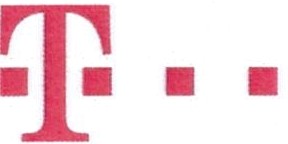 POVĚŘENÍxxxT-Mobile Czech Republic a.s.T-Mobile Czech Republic a.s.se sídlem:Tomíčkova 2144/1, Chodov, 148 00 Praha 4IČO:64949681DIČ:CZ64949681zastoupen/a:xxxzapsán/a v obchodním rejstříkuvedeném Městským soudem v Praze oddíl B vložka 3787bankovní spojení:xxxč.ú. xxxV Praze dne: dle data el. podpisuV Praze dne: dle data el. podpisuNázev hypervizoruPočetVMWare ESXi4Red Hat EnterpriseVirtualization22Systémy100 -99,4 %99,4-95 %95-90 %90-85 %85-75 %75-0 %Nedostupnost za kvartálv hodinách0-1313-108108-216216-324324-540540 a víceSleva v Kč0100 000500 0001 000 0002 500 0005 600 000KategorieMaximální doba reakce na nahlášení incidentuMaximální doba vyřešení incidentu1Kategorie A2 hodiny24 hodin2Kategorie B4 hodiny48 hodin3Kategorie C8 hodin7 kalendářních dnůKategorie IncidentuSleva za překročení reakční dobyKategorie AZa každou započatou hodinu 5 000,- KčKategorie BZa každou započatou hodinu 2 000,- KčKategorie CZa každou započatou hodinu 500,- KčKategorie IncidentuSleva za překročení doby vyřešení IncidentuKategorie AZa každou započatou hodinu 10 000,- KčKategorie BZa každou započatou hodinu 4 000,- KčKategorie CZa každou započatou hodinu 1000,- KčKategorieMaximální doba reakceRozsahMaximální doba realizace požadavkuMalýpožadavek4 hodiny≤ 16ČHdo 5 pracovních dnů od nahlášenípožadavkuVelkýpožadavek4 hodiny> 16ČHdo 10 pracovních dnů od nahlášenípožadavkuKategorie IncidentuSleva za překročení reakční dobyMalý/velký požadavekZa každou započatou hodinu 1 000,- KčKategorie IncidentuSleva za překročení doby realizace požadavkuMalý požadavekZa každý započatý pracovní den 5000,- KčVelký požadavekZa každý započatý pracovní den 10000,- KčZařízeníP/NS/NPočet [ks]PRIMECENTER M1 Rack 742S 42U-1050x700S26361-K827-V240YLCD0079921PRIMECENTER M1 Rack 742S 42U- 1050x700S26361-K827-V240YLCD0079901APC Switched Rack PDU AP7920ZA15080020411APC Switched Rack PDU AP7920ZA15080020421APC Switched Rack PDU AP7920ZA15080020171APC Switched Rack PDU AP7920ZA15080020441ZařízeníP/NS/NKonec zakoupené podporyPočet [ks]APC AP4423 ATS5A2031T3884031.3.20231APC AP4423 ATS5A2031T3894131.3.20231ZařízeníP/NS/NKonec zakoupené podporyPočet [ks]Cisco ASA 5585ASA5585-S10-K9JMX1801807R31.03.20231Cisco ASA 5585ASA5585-S10-K9JMX1801807S31.03.20231ZařízeníP/NS/NKonec zakoupené podporyPočet [ks]Cisco Nexus 3548 48 10GportsN3K-C3548P-10GXFOC1912R0DT31.03.20231Cisco Nexus 3548 48 10GportsN3K-C3548P-10GXFOC1904R1RC31.03.20231Cisco SF300-24 managed Switch24x10/100 + 2xGig+2xSFPSRW224G4-K9-EUDNI1845040N31.03.20231Cisco SF300-24 managed Switch24x10/100 + 2xGig+2xSFPSRW224G4-K9-EUDNI1845040U31.03.20231Cisco Catalyst 3850WS-C3850-24T-EFOC17486QC831.03.20231Cisco Catalyst 3850WS-C3850-24T-EFOC17486RBK31.03.20231ZařízeníP/NS/NKoneczakoupené podporyPočet [ks]FUJITSU PRIMERGY PY CB ETH SWITCH/IBP 10GB 18/8S26361-K1304- V101DF14X0004362 DF14Z0004522 DF14X0004356DF14Z000457131.03.20234ZařízeníP/NS/NKonec zakoupené podporyPočet [ks]BROCADE 6505 SAN Switch,12P,12x8Gb/s SFP, Bundle6505-12-0R-M-1CCD1911L04YCCD1911L04J31.03.20232ZařízeníP/NS/NKonec zakoupenépodporyPočet [ks]FUJITSU PRIMERGY CB FCSwitch 8Gb 18/8 26 (Brocade)S26361-K1305-V26ATB0410L005 ATB0410L007 ATB0410L008ATB0410L00B31.03.20234ZařízeníP/NS/NKonec zakoupené podporyPočet [ks]FUJITSU Server PRIMERGY RX2540 M1 4x 3.5'expandableS26361-K1495- V101YLVT00378331.03.20231FUJITSU Server PRIMERGY RX2540 M1 4x 3.5'expandableS26361-K1495- V101YLVT00378131.03.20231FUJITSU Server PRIMERGY RX2540 M1 4x 3.5'expandableS26361-K1495- V101YLVT00378231.03.20231FUJITSU Server PRIMERGY RX2540 M1 4x 3.5'expandableS26361-K1495- V101YLVT00378031.03.20231HP DL385p Gen8 8-SFF CTOServer653203-B21CZJ54004GV31.03.20231HP DL385p Gen8 8-SFF CTOServer653203-B21CZJ54004GW31.03.20231HP DL360 Gen10CZJ8300XFL31.03.20231HP DL360 Gen10CZJ8300XFJ31.03.20231HP DL360 Gen10CZJ8300XFK31.03.20231Lenovo SR6307X02SJY-D00S4BEG46131.03.20231Lenovo SR6307X02SJY-E00S4BEG46231.03.20231Lenovo SR6307X02SJY-E00S4BEG46331.03.20231Lenovo SR5307X08S7L-F00S4BDY09931.03.20231Lenovo SR5307X08S7L-F00S4BDY10031.03.20231ZařízeníP/NS/NKonec zakoupené podporyPočet [ks]PRIMERGY BX2560 M1 DualServer BladeS26361-K1466-V200YLSS00171431.03.20231PRIMERGY BX2560 M1 DualServer BladeS26361-K1466- V200YLSS00171331.03.20231PRIMERGY BX2560 M1 DualServer BladeS26361-K1466-V200YLSS00170431.03.20231PRIMERGY BX2560 M1 DualServer BladeS26361-K1466-V200YLSS00170631.03.20231PRIMERGY BX2560 M1 DualServer BladeS26361-K1466- V200YLSS00170531.03.20231PRIMERGY BX2560 M1 DualServer BladeS26361-K1466-V200YLSS00170731.03.20231PRIMERGY BX2560 M1 DualServer BladeS26361-K1466- V200YLSS00170831.03.20231PRIMERGY BX2560 M1 DualServer BladeS26361-K1466-V200YLSS00170931.03.20231PRIMERGY BX2560 M1 DualServer BladeS26361-K1466-V200YLSS00171531.03.20231PRIMERGY BX2560 M1 DualServer BladeS26361-K1466- V200YLSS00171031.03.20231PRIMERGY BX2560 M1 DualServer BladeS26361-K1466-V200YLSS00171631.03.20231PRIMERGY BX2560 M1 DualServer BladeS26361-K1466-V200YLSS00171131.03.20231PRIMERGY BX2560 M1 DualServer BladeS26361-K1466-V200YLSS00171731.03.20231PRIMERGY BX2560 M1 DualServer BladeS26361-K1466-V200YLSS00171231.03.20231PRIMERGY BX2560 M1 DualServer BladeS26361-K1466-V200YLSS00171831.03.20231PRIMERGY BX2560 M1 DualServer BladeS26361-K1466-V200YLSS00172231.03.20231PRIMERGY BX2560 M1 DualServer BladeS26361-K1466- V200YLSS00171931.03.20231PRIMERGY BX2560 M1 DualServer BladeS26361-K1466-V200YLSS00172031.03.20231PRIMERGY BX2560 M1 DualServer BladeS26361-K1466-V200YLSS00172331.03.20231PRIMERGY BX2560 M1 DualServer BladeS26361-K1466- V200YLSS00172131.03.20231PRIMERGY BX2560 M1 DualServer BladeS26361-K1466-V200YLSS00170231.03.20231PRIMERGY BX2560 M1 DualServer BladeS26361-K1466-V200YLSS00170331.03.20231PRIMERGY BX2560 M1 DualServer BladeS26361-K1466- V200YLSS00172431.03.20231PRIMERGY BX2560 M1 DualServer BladeS26361-K1466-V200YLSS00172531.03.20231PRIMERGY BX2560 M1 DualServer BladeS26361-K1466-V200YLSS00188931.03.20231PRIMERGY BX2560 M1 DualServer BladeS26361-K1466-V200YLSS00189031.03.20231PRIMERGY BX2560 M2YM5P00489331.03.20231PRIMERGY BX2560 M2YM5P00489431.03.20231PRIMERGY BX2560 M2YM5P00489231.03.20231ZařízeníP/NS/NKonec zakoupené podporyPočet [ks]FUJITSU Server PRIMERGYBX900 S2S26361-K1421-V300YLGB00270731.03.20231FUJITSU Server PRIMERGY BX900 S2S26361-K1421- V300YLGB00270831.03.20231ZařízeníP/NS/NKonec zakoupené podporyPočet [ks]FUJITSU Storage ETERNUS DX500 S3 Base (CE) w 2Cntrl.ET503SAU462151001831.03.20231FUJITSU Storage ETERNUSDX600 S3 DriveEncl 2.5"ETPEADUJWXTP1450002631.03.20231FUJITSU Storage ETERNUSDX600 S3 DriveEncl 2.5"ETPEADUJWXTP1450002431.03.20231FUJITSU Storage ETERNUSDX600 S3 DriveEncl 2.5"ETPEADUJWXTP1449013931.03.20231FUJITSU Storage ETERNUSDX600 S3 DriveEncl 2.5"ETPEADUJWXTP1513006231.03.20231FUJITSU		Storage ETERNUS	DX600	S3DriveEncl 2.5"ETPEADUJWXTP1513007331.03.20231FUJITSU		Storage ETERNUS	DX600	S3DriveEncl 2.5"ETPEADUWXTP1809018231.03.20231ZařízeníP/NS/NKonec zakoupenépodporyPočet [ks]ETERNUS DX500 S4462193201131.03.20231DX5/600 S4 DriveEncl2.5"JWXTP1924007231.03.20231DX5/600 S4 DriveEncl2.5"JWXTP2036019931.03.20231ZařízeníP/NS/NKonec zakoupenépodporyPočet [ks]FUJITSU Storage ETERNUS DX100 S3 BaseEncl 3.5" (CE) wo Cntrl.461150202431.03.20231ETERNUS DX100 S3 BaseEncl 2.5"JWXTP1540010431.03.20231ETERNUS DX100 S3 BaseEncl 2.5"JWXTP1920001631.03.20231ZařízeníP/NS/NKonec zakoupenépodporyPočet [ks]FUJITSU Storage ETERNUS LT60 S2RoHS, 48Slot, 2xLTO-6FC HHLT60S2JNXU-RLTDE6544588031.03.20231FUJITSU Storage ETERNUS LT60 S2RoHS, 48Slot, 2xLTO-6FC HHLT60S2JNXU-RLTDE6544588531.03.20231Název SW vybaveníP/NKonec zakoupenépodporyPočet [ks]Red Hat Enterprise Virtualization (2- sockets), StandardRV023640714.05.2023(8ks) 05.08.2023(3ks) 15.10.2023(3ks)*1707.11.2023(3ks)Red Hat Enterprise Linux with SmartVirtualization, Standard (2-socket)MCT293030.04.2023(2ks)*2Název SW vybaveníP/NKonec zakoupené podporyPočet[ks]VMWare ESXi v5.5N/A6Název SW vybaveníP/NKonec zakoupenépodporyPočet [ks]Red Hat Enterprise Linux for SAP Applications, Premium (Physical or Virtual Nodes)RH0015014.05.2023(20ks) 15.10.2023(2ks) 07.11.2023(3ks)*23Red Hat Enterprise Linux for SAP Applications, Standard (Physical or Virtual Nodes)RH0015114.05.2023(8ks) 15.10.2023(2ks)*10Red	Hat	Enterprise	Linux	Server, Standard (Physical or Virtual Nodes)RH0000414.05.2023(11ks) 15.06.2023(2ks)*13Red Hat High AvailabilityRH0002515.10.2023(2ks) 07.11.2023(4ks)*7Název SW vybaveníP/NKoneczakoupené podporyPočet [ks]WinSvrStd 2012R2 SNGL MVL 2ProcN/A6Windows Server 2012R2 StandardN/A3Název SW vybaveníP/NKoneczakoupené podporyPočet [ks]IBM DOMINO UTILITY SERVER PROCESSOR VALUE UNIT (PVU) LICENSE  +  SW  SUBSCRIPTION  &SUPPORT 12 MONTHSD55MRLL31.12.2023280IBM LOTUS CONNECTOR FOR SAP SOLUTIONS PROCESSOR VALUE UNIT (PVU) LICENSE + SW SUBSCRIPTION &SUPPORT 12 MONTHSD55J7LL31.12.2023280IBM DOMINO ENTERPRISE SERVER PROCESSOR VALUE UNIT (PVU) LICENSE  +  SW  SUBSCRIPTION  &SUPPORT 12 MONTHSD55JDLL31.12.2023840IBM LOTUS DOMINO ENTERPRISE CLIENT ACCESS LICENSE AUTHORIZED USER LICENSE + SW SUBSCRIPTION &SUPPORT 12 MONTHSD0B7HLL31.12.202310Název SW vybaveníP/NS/NKonec zakoupenépodporyPočet [ks]ETSF16 ACMLocalCopy Tier2D01910G82HTAN30181D43231.03.20231ETSF16 SCStandard TIer2D01916G82HTAN902C159CC31.03.20231ETSF16 SC QoSManagement Tier2D0190LG82HTAN0173BA05031.03.20231ETSF16 SCOptimization Tier2D01904G82HTAN48C93460E31.03.20231Název SW vybaveníP/NS/NKoneczakoupené podporyPočet [ks]ETSF16Featurepack (ClusterPack) DX600D01914G8EHTAN78741027031.03.20231Název SW vybaveníP/NS/NKonec zakoupenépodporyPočet [ks]ETSF16 ACMLocalCopy Tier1D01910G81HTAN22DDD72DB31.03.20231Název SW vybaveníP/NKoneczakoupené podporyPočet [ks]CommVault CommCellCAP-NC-CCELL31.03.20231CommVault	Select	Backup	&Recovery – Per Front End TBCV-BRS-FT31.03.20232CommVault Backup & Recovery –Per Front End TBCV-BR-FT31.03.202310CommVault Backup & Recovery For Non-Virtual and File – PerFront End TBCV-BKRC-FT31.03.202316AFP-Vault	Tracker	EnterpriseCell-levelAFP-VT-ENT-CC31.03.20231AFP-Vault	Tracker	EnterpriseMA-levelAFP-VT-ENT-U31.03.20232CommVault Full Support VPA -5x9/3YS-Standard-1831.03.20231Seznam HW a SW k obměněSeznam HW a SW k obměněSeznam HW a SW k obměněSeznam HW a SW k obměněSeznam HW a SW k obměněSeznam HW a SW k obměněSeznam HW a SW k obměněZařízeníP/NS/NPočet [ks]Cena Kč/ksbez DPHCena celkem Kč bez DPHDůvod navrženíobměny